BIBLIOTECA DE LA FACULTAD DE BELLAS ARTESHORARIO DE VERANO 2011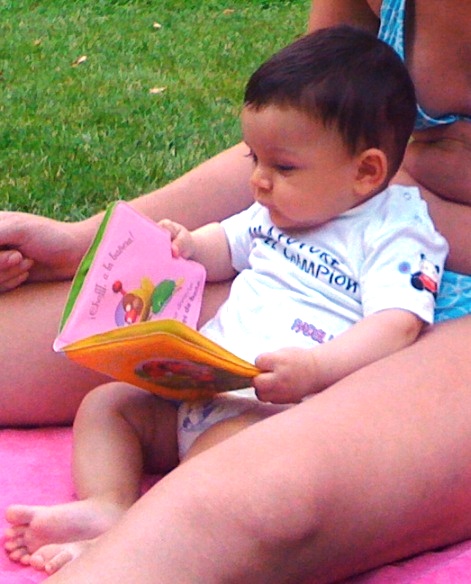 Mario leyendo (Fotografía de Elena Muñoz). 2011AVISO: DURANTE EL PERIODO DE VACACIONES PERMANECERÁ CERRADO EL SERVICIO DE CONSULTA DE FONDOS ESPECIALES (ARCHIVO HISTÓRICO, RESERVA Y DIBUJOS ANTIGUOS)